登録申請書(学外ユーザー用)　　　　　　　　　　　　　　　　　　　　　　　　　　　　　　年　　月　　日　　（あて先）ケミカルバイオロジー共用ユニット　　　　　　　　　　　　　申請者　氏名（代表者）　　　　　　　　　　　　　　　　　電　話　次のとおり新潟大学ケミカルバイオロジー共用ユニットにおける, オンライン予約システム「OFaRS」および「小規模設備」並びに「オープンラボスペース」利用の登録を受けたいので申請します。この登録申請書は、毎年度(毎年4月)ケミカルバイオロジー共用ユニット(chemicalbio@agr.niigata-u.ac.jp) 宛に送付して下さい。記※解析は自己責任でお願い申し上げます。解析サンプルやデータの保証は出来かねます。設備リスト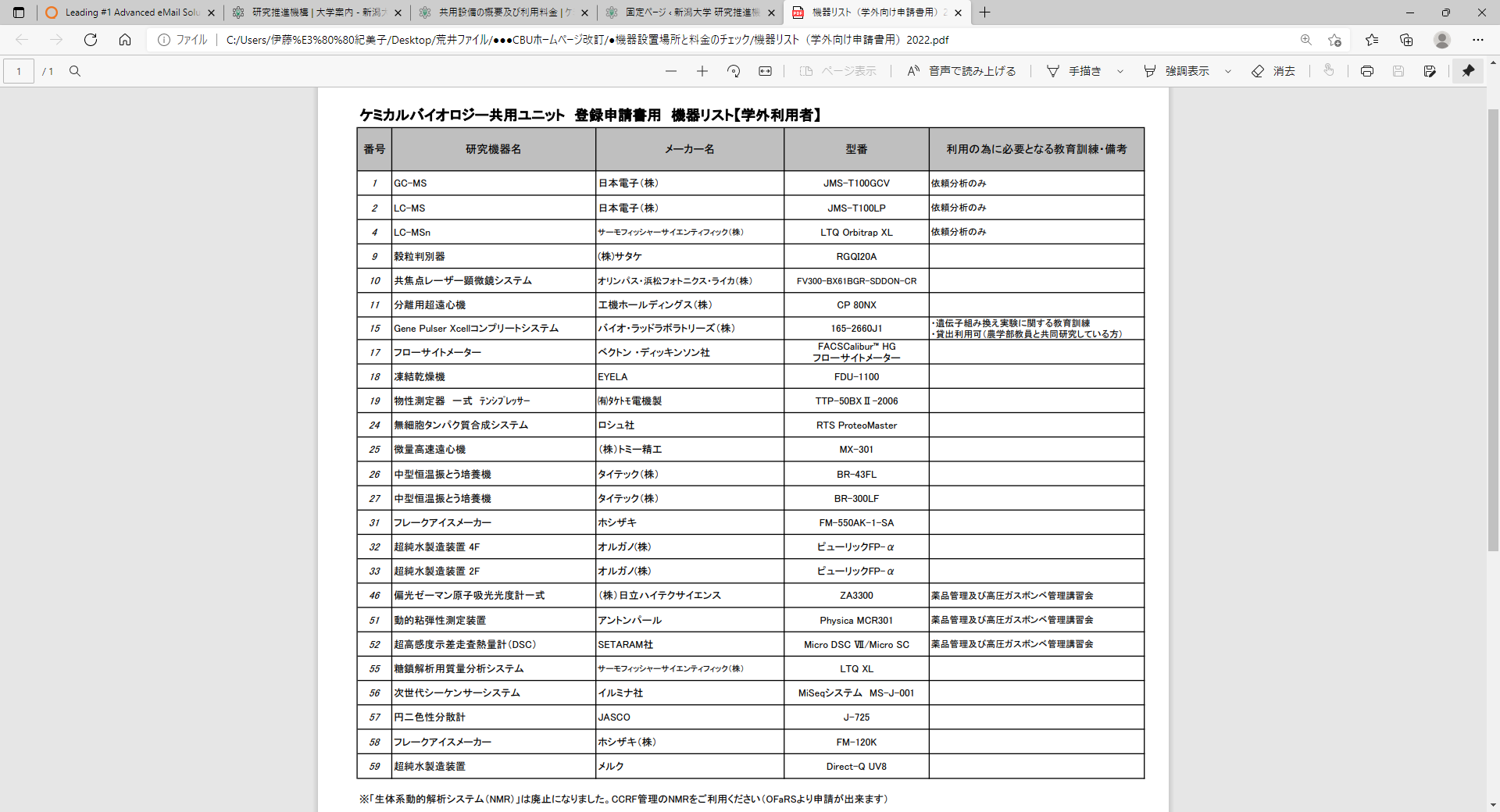 以上住　　　　　所住　　　　　所〒所属所属氏名( 代 表 者 )氏名( 代 表 者 )連絡先電話番号連絡先メールアドレス連絡先Ｆ Ａ Ｘ 番 号教育訓練等の受講年月日（所属学生の居る方は、所属学生ごとに記載して下さい。）１．２.３.４.５.６.７.８.９.１０.１１.１２.１３.１４.１５.（所属学生の居る方は、所属学生ごとに記載して下さい。）１．２.３.４.５.６.７.８.９.１０.１１.１２.１３.１４.１５.主に利用を希望する設備(設備リストから利用を希望する設備名を選択し、ご記入下さい。)１．２.３.４.５.６.７.８.９.１０.(設備リストから利用を希望する設備名を選択し、ご記入下さい。)１．２.３.４.５.６.７.８.９.１０.特殊健康診断受診年月日（所属学生の居る方は、所属学生ごとに記載して下さい。）１．２.３.４.５.６.７.８.９.１０.１１.１２.１３.１４.１５.（所属学生の居る方は、所属学生ごとに記載して下さい。）１．２.３.４.５.６.７.８.９.１０.１１.１２.１３.１４.１５.健康に対する留意事項ペースメーカー使用の有無等、健康に対する留意事項をご記入ください。ペースメーカー使用の有無等、健康に対する留意事項をご記入ください。その他特記事項